В целях предупреждения распространения заболеваемости новой инфекции на территории  муниципального образования Бузулукский район,  в соответствии с распоряжением Губернатора Оренбургской области от 04.02.2020 г. №30-р «О мерах по предупреждению завоза и распространения новой коронавирусной инфекции в Оренбургской области», на основании статьи 24 Устава муниципального образования Бузулукский районП О С Т А Н О В Л Я Ю:Образовать муниципальный волонтерский штаб на территории муниципального образования Бузулукский район и утвердить его состав согласно приложению.Определить телефон «горячей линии» 8 (35342) 92740 для оказания помощи пожилым людям, находящихся в режиме самоизоляции и карантина.Назначить ответственным за работу штаба главного специалиста по делам молодежи спорту и туризму администрации района С.А. Кузьмину.Настоящее постановление вступает в силу со дня его подписания.Контроль за исполнением настоящего постановления возложить на заместителя главы администрации района по социальным вопросам Успанову Т.С.    Глава района 								              Н.А. БантюковРазослано: в  дело, Успановой Т.С., членам штаба муниципального образования Бузулукский район     Приложение   к постановлению                                                                     администрации Бузулукского района                                                                               от 30.03.2020 № 250-пСоставмуниципального волонтерского штаба на территории  Бузулукский район 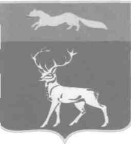 АДМИНИСТРАЦИЯМУНИЦИПАЛЬНОГО ОБРАЗОВАНИЯБУЗУЛУКСКИЙ РАЙОНОРЕНБУРГСКОЙ ОБЛАСТИПОСТАНОВЛЕНИЕ30.03.2020 № 250- пг.БузулукО создании муниципального волонтерского штаба на территории Бузулукского района Успанова Т.С.- начальник штаба, заместитель главы администрации района по социальным вопросам Кадушкина Л.П.- заместитель начальника штаба, директор ГАУСО «КЦСОН» в г. Бузулуке и Бузулукском районе ( по согласованию).Кузьмина С.А.-секретарь штаба, главный  специалист по делам молодежи спорту и туризму администрации района Члены комиссии:Макаров А.А.- Начальник отдела ГОиЧС администрации района Статинов С.В.- Начальник отдела образования администрации районаНазарова А.В.-Начальник отдела культуры администрации района.Черемисин Ю.В.- Начальник отдела по делам молодежи, спорту и туризму администрации районаГлавы муниципального образования сельпоссоветов- (по согласованию)